2024亞太區農業技術展覽暨會議–臺灣館參展作業規範主辦單位：農業部執行單位：財團法人農業科技研究院113年2月展覽簡介：「亞太區農業技術展覽暨會議」（以下簡稱亞太展）為亞洲英富曼會展有限公司（Informa Markets Asia）臺灣分公司連續8年在臺舉辦之展會，係屬農業技術為主之國際化專業產業鏈貿易洽商平臺，農業部設置「臺灣館」，以國家館方式推動我國優質科技農企業進行品牌、技術與產品曝光，提供參展業者與國際買家之間貿洽交流平台，透過主辦單位成熟會展網絡，促進我國農業科技國際行銷效益。2023年起全球商務活動恢復實體辦理，亞太展擴大邀請國際買家前來觀展，活絡國際商務交流合作，3天展期共計48個國家、17,092位專業買家前來觀展。「臺灣館」20家參展業者完成超過430場次現場商洽，並促成與巴西、柬埔寨、泰國、馬來西亞、越南與菲律賓等6國共19組國際買家完成42場次現場媒合商洽，實質拓展商務效益。2024年亞洲英富曼公司為因應臺南市政府建城400年系列活動之邀約，並考量我國主要農業生產區域多位於中南部，首度將亞太展移師大臺南會展中心舉辦，透過展會平台提供業界最新產業趨勢、技術或商機，邀請相關產業團體就近參加，以深化產業交流，促進企業合作，進而拓展國際貿易。展館資訊：展館名稱：2024亞太區農業技術展覽暨會議–臺灣館展覽日期：113年6月19日（三）至6月21日（五）展覽地點：大臺南會展中心（臺南市歸仁區歸仁十二路3號）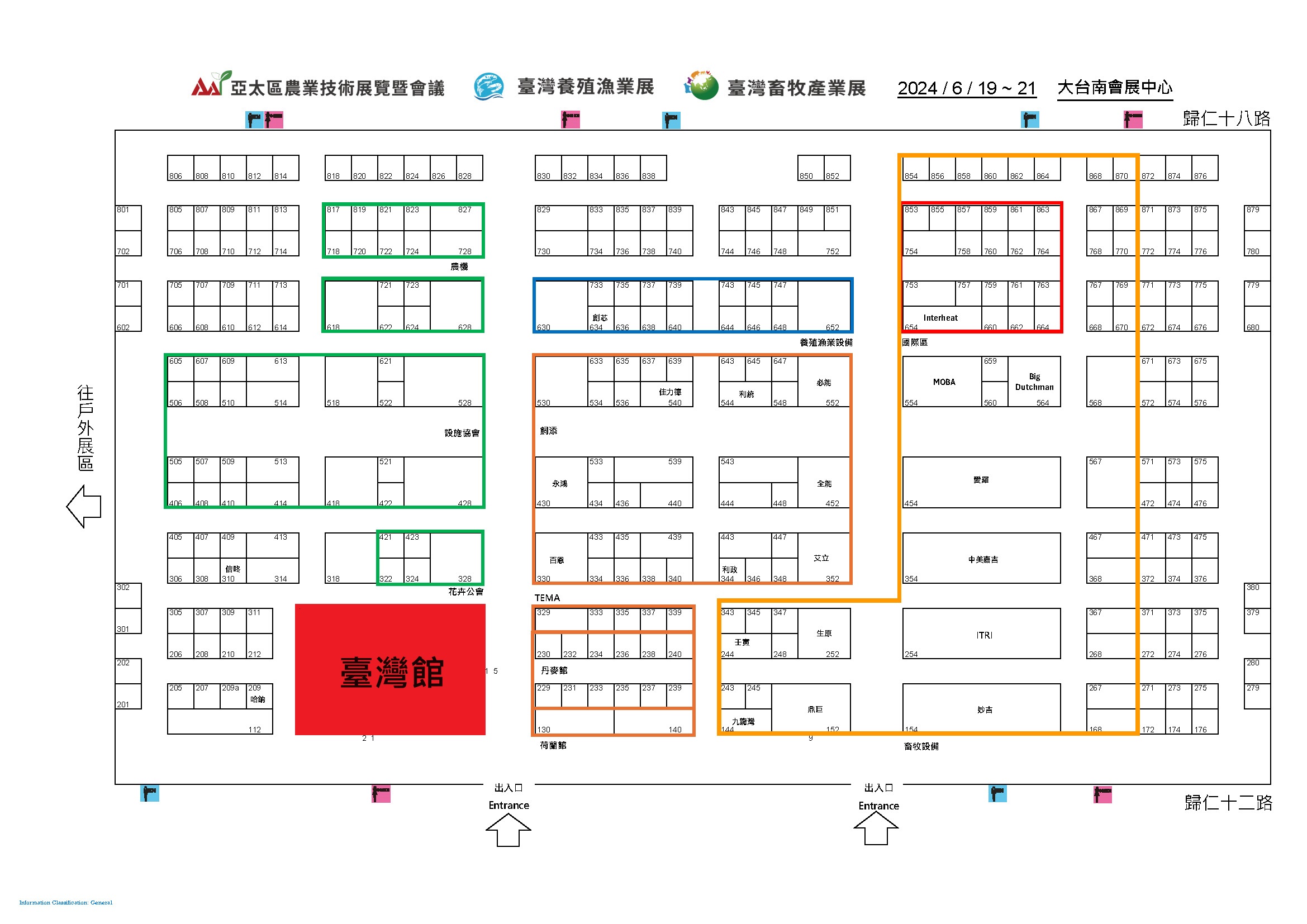 徵展對象：凡中華民國合法立案且依法繳稅之科技農企業，皆可報名參展。參展費用：保證金：報名時須繳交保證金新臺幣10,000元。保證金於確定未錄取或展覽結束確認無重大違規情事後，於1個月內辦理無息返還。參展分攤費：入選業者需繳交參展分攤費新臺幣31,500元（含稅），內容包含：攤位租賃、攤位設計與裝潢、海報製作、參展業者入場證、大會展商登錄、大會官網線上產品展示間、國際買家媒合商洽等。匯款帳戶資訊如下，請於匯款時備註公司名稱。銀行：合作金庫銀行頭份分行006帳號：0190-717059011戶名：財團法人農業科技研究院報名方式：採電子方式收件，請至農科院網站「展覽」專區下載並備妥報名資料，於113年3月8日（五）前將報名資料電子檔寄至1072106@mail.atri.org.tw，主旨請註明「參選2024亞太展–臺灣館_公司名稱」，報名成功將以電子郵件通知報名手續完成，如未收到通知，請主動電洽本案聯絡窗口詢問。報名應備資料：參展業者遴選方式：遴選小組：由農業部及相關專家代表組成遴選小組，設置3–5位委員。遴選流程：文件審查：由執行單位進行報名文件審查，資格不符者將不受理報名，缺件者將通知補正，通知後3日內未補正者視為資格不符。決選作業：由遴選小組召開審查會議，就參選業者提出之書面資料依下列評分項目進行評選，並以總分排序擇定正取及備取名單。評分項目：備註：若徵展名額由備取業者遞補後尚不足額，執行單位得辦理二次徵展，並以書面審查方式決定遞補業者。遴選結果：公布時間：113年3月26日（二）前或決選會後次日。公布方式：於農科院網站公布並個別通知正取業者。確認參展方式：正取業者應於接獲通知後1週內繳交配合款，並由農科院開立發票以資證明；未於規定時間內繳費視同棄權，由備取業者遞補。其他參展注意事項：展覽期間，參展業者應配合執行單位參展規範，且全程須有專人在現場解說及推廣，並配合完整填寫參展效益調查問卷，俾利執行單位統計策展成果，評估展覽效益。執行單位得運用參選者繳交之圖片及說明文字等資料，作為展覽、宣傳、推廣、報導、出版等非營利推廣之用。參展業者須配合執行單位進行展後成效追蹤2年，每季1次共8次。如遇下列天災或事變等不可抗力之因素以致展覽取消，扣除必要支出後，經農科院通知辦理保證金及參展分攤費賸餘款返還事宜。我國或外國政府之行為。依傳染病防治法發生傳染病且足以影響活動舉辦。其他經機關認定確屬不可抗力或不可歸責於農科院及業者之事件。入選業者因故不參加展出，需以書面告知，已繳交之參展分攤費及保證金將予沒入不予返還。參展業者之展品、出版品及所提供之產品圖文，不得涉及商品仿冒或侵害國內外其他業者之專利權或商標權、或其他智慧財產權，如涉及仿冒事宜，由業者自行負擔所有責任，並支付衍生之訴訟仲裁等費用。參展業者若有重大違規事項，保證金將不予返還。凡參加本活動者，視同同意本活動相關規定；其他未盡事宜，執行單位保留修訂辦法之權利。聯絡窗口：財團法人農業科技研究院 產業發展中心國際事務組王畇涵研究專員 聯絡電話：03-5185086 / E-mail：1072106@mail.atri.org.tw姚宣宇研究專員 聯絡電話：03-5185229 / E-mail：1122103@mail.atri.org.tw「2024亞太區農業技術展覽暨會議–臺灣館」遴選申請文件封面註1、請於113年3月8日（五）前將報名完整資料電子檔寄至1072106@mail.atri.org.tw，主旨請註明「參選2024亞太展–臺灣館_公司名稱」，報名成功將以電子郵件通知報名手續完成，如未收到通知，請主動電洽本案聯絡窗口詢問。註2、報名資料僅作為「2024亞太區農業技術展覽暨會議-臺灣館」遴選審查使用，其中涉及業務機密部分，將予審慎保密不會外流。「2024亞太區農業技術展覽暨會議–臺灣館」遴選報名表「2024亞太區農業技術展覽暨會議–臺灣館」遴選行銷企劃書「2024亞太區農業技術展覽暨會議–臺灣館」遴選同意書                       （公司名稱）（以下簡稱本公司）報名參加貴單位所主辦「2024亞太區農業技術展覽暨會議–臺灣館」遴選活動，對於下列事項均已確實知悉並且同意遵守。若有因違反下列規定，而衍生相關法律責任時，由本公司全權負責：本公司保證所有文件所書寫之內容及各項資料均屬實，並同意供執行單位評選使用，且無論錄取與否，參選所提供之所有資料概不退件。本公司保證展出項目無侵犯他人的智慧財產權或其他權益。本公司保證本次展出內容及文宣用語將遵守相關管理法規規定。本公司同意錄取後放棄參展，執行單位得沒收保證金及參展分攤費。本公司同意若有違反遴選相關規定，或提供不實之陳述與資料時，執行單位得取消業者參展資格、沒收保證金，並列入紀錄，同時保留相關之法律追訴權利。本公司同意配合執行單位參展相關規範，全程參與展覽活動，若違反參展規範情節重大者，執行單位得沒收保證金，並列入紀錄。本公司保證以報名表上書明之公司名稱及參展項目參展，若以不同公司名稱或非報名品項展出，執行單位得要求現場下架，並列入紀錄。本公司同意配合參與執行單位後續相關推廣事宜，執行單位並得使用申請之相關資料，作為廣宣表揚用途。本單位同意配合執行單位之問卷調查，作為本次參展紀錄及日後相關展覽辦理參考。本公司同意接受執行單位及其指定執行單位持續進行參展效益追蹤2年共8次，並於不違背營業秘密情形下，配合提供相關參展效益資訊。　此致財團法人農業科技研究院立書人：○○○公司代表人：地 址：統一編號：中華民國一一三年二月七日項目必繳選繳文件名稱說　　明1●遴選申請文件封面詳參附件1，須完成用印。2●遴選報名表詳參附件2。3●行銷企劃書詳參附件3。4●遴選同意書詳參附件4，須完成用印。5●保證金匯款證明匯款單掃描檔或轉帳截圖。6●遴選加分證明文件依規劃申請之加分項目提出對應佐證文件：(1)農業部研發成果技術移轉契約。(2)農業創新育成中心進駐契約。(3)農業部農業科技園區進駐契約。(4)合作研發成果商品開發相關資料。(5)外銷實績相關資料。(6)參與農業部辦理國際展覽或自行參加國際展覽之展出資料。評分項目內容說明評分配比產品競爭力參選單位之產品或技術項目特色、競爭優勢、創新性與可行性之說明30%參展行銷規劃參選單位之完整參展行銷規劃：參展預期目標：商洽次數、訂單數、提升營業金額、國內外拓點或代理家數等目標設定。參展行銷策略：展前、展期與展後是否善加規劃利用線上產品展示間、線上媒合系統、商務邀請或廣宣計畫。40%市場拓展能力參選單位對國內外市場現況之瞭解。參選單位是否進行完善市場調查，且有組織性、有計畫性的積極拓展國內外市場。20%經營管理情形參選單位之經營管理及財務情況，是否能持續提升產品或技術發展。10%合　　計合　　計100%加分項目符合下列條件者，具加分資格，最高總分加10分。與農業部（含轄下所屬機關/構）具下列合作關係者，最高可加5分：曾技術移轉之業者，加計3分。合作開發研發成果已商品化上市之業者，加計3分。進駐農業創新育成中心之業者，加計2分。目前進駐農業部農業科技園區之業者，加計2分。曾參加國際展覽或具外銷實績者，最高可加5分：具外銷實績者，加計3分。曾參加農業部相關國際展覽之業者，加計2分。曾自行參加國際展覽之業者，加計1分。符合下列條件者，具加分資格，最高總分加10分。與農業部（含轄下所屬機關/構）具下列合作關係者，最高可加5分：曾技術移轉之業者，加計3分。合作開發研發成果已商品化上市之業者，加計3分。進駐農業創新育成中心之業者，加計2分。目前進駐農業部農業科技園區之業者，加計2分。曾參加國際展覽或具外銷實績者，最高可加5分：具外銷實績者，加計3分。曾參加農業部相關國際展覽之業者，加計2分。曾自行參加國際展覽之業者，加計1分。參選業者聯絡人職稱聯絡電話手機電子信箱報名資料收件E-mail：1072106@mail.atri.org.tw報名資料收件E-mail：1072106@mail.atri.org.tw資格審查紀錄（以下由執行單位填寫）資格審查紀錄（以下由執行單位填寫）申請文件寄出前，請確認下列資料是否齊備： 1.遴選申請文件封面 2.遴選報名表 3.行銷企劃書 4.遴選同意書 5.保證金匯款證明 6.遴選加分證明文件（選繳） (1)農業部研發成果技術移轉契約。 (2)合作研發成果商品開發相關資料。 (3)農業創新育成中心進駐契約。 (4)農業科技園區進駐契約。 (5)外銷實績相關資料。 (6)參與農業部相關國際展覽展出資料。 (7)自行參加國際展覽展出資料。申請文件寄出前，請確認下列資料是否齊備： 1.遴選申請文件封面 2.遴選報名表 3.行銷企劃書 4.遴選同意書 5.保證金匯款證明 6.遴選加分證明文件（選繳） (1)農業部研發成果技術移轉契約。 (2)合作研發成果商品開發相關資料。 (3)農業創新育成中心進駐契約。 (4)農業科技園區進駐契約。 (5)外銷實績相關資料。 (6)參與農業部相關國際展覽展出資料。 (7)自行參加國際展覽展出資料。收件編號：收件時間：113年   月   日收件編號：收件時間：113年   月   日申請文件寄出前，請確認下列資料是否齊備： 1.遴選申請文件封面 2.遴選報名表 3.行銷企劃書 4.遴選同意書 5.保證金匯款證明 6.遴選加分證明文件（選繳） (1)農業部研發成果技術移轉契約。 (2)合作研發成果商品開發相關資料。 (3)農業創新育成中心進駐契約。 (4)農業科技園區進駐契約。 (5)外銷實績相關資料。 (6)參與農業部相關國際展覽展出資料。 (7)自行參加國際展覽展出資料。申請文件寄出前，請確認下列資料是否齊備： 1.遴選申請文件封面 2.遴選報名表 3.行銷企劃書 4.遴選同意書 5.保證金匯款證明 6.遴選加分證明文件（選繳） (1)農業部研發成果技術移轉契約。 (2)合作研發成果商品開發相關資料。 (3)農業創新育成中心進駐契約。 (4)農業科技園區進駐契約。 (5)外銷實績相關資料。 (6)參與農業部相關國際展覽展出資料。 (7)自行參加國際展覽展出資料。書面資料檢核書面資料檢核申請文件寄出前，請確認下列資料是否齊備： 1.遴選申請文件封面 2.遴選報名表 3.行銷企劃書 4.遴選同意書 5.保證金匯款證明 6.遴選加分證明文件（選繳） (1)農業部研發成果技術移轉契約。 (2)合作研發成果商品開發相關資料。 (3)農業創新育成中心進駐契約。 (4)農業科技園區進駐契約。 (5)外銷實績相關資料。 (6)參與農業部相關國際展覽展出資料。 (7)自行參加國際展覽展出資料。申請文件寄出前，請確認下列資料是否齊備： 1.遴選申請文件封面 2.遴選報名表 3.行銷企劃書 4.遴選同意書 5.保證金匯款證明 6.遴選加分證明文件（選繳） (1)農業部研發成果技術移轉契約。 (2)合作研發成果商品開發相關資料。 (3)農業創新育成中心進駐契約。 (4)農業科技園區進駐契約。 (5)外銷實績相關資料。 (6)參與農業部相關國際展覽展出資料。 (7)自行參加國際展覽展出資料。齊全補正第　　　　項資格不符齊全補正第　　　　項資格不符申請文件寄出前，請確認下列資料是否齊備： 1.遴選申請文件封面 2.遴選報名表 3.行銷企劃書 4.遴選同意書 5.保證金匯款證明 6.遴選加分證明文件（選繳） (1)農業部研發成果技術移轉契約。 (2)合作研發成果商品開發相關資料。 (3)農業創新育成中心進駐契約。 (4)農業科技園區進駐契約。 (5)外銷實績相關資料。 (6)參與農業部相關國際展覽展出資料。 (7)自行參加國際展覽展出資料。申請文件寄出前，請確認下列資料是否齊備： 1.遴選申請文件封面 2.遴選報名表 3.行銷企劃書 4.遴選同意書 5.保證金匯款證明 6.遴選加分證明文件（選繳） (1)農業部研發成果技術移轉契約。 (2)合作研發成果商品開發相關資料。 (3)農業創新育成中心進駐契約。 (4)農業科技園區進駐契約。 (5)外銷實績相關資料。 (6)參與農業部相關國際展覽展出資料。 (7)自行參加國際展覽展出資料。補正紀錄補正紀錄申請文件寄出前，請確認下列資料是否齊備： 1.遴選申請文件封面 2.遴選報名表 3.行銷企劃書 4.遴選同意書 5.保證金匯款證明 6.遴選加分證明文件（選繳） (1)農業部研發成果技術移轉契約。 (2)合作研發成果商品開發相關資料。 (3)農業創新育成中心進駐契約。 (4)農業科技園區進駐契約。 (5)外銷實績相關資料。 (6)參與農業部相關國際展覽展出資料。 (7)自行參加國際展覽展出資料。申請文件寄出前，請確認下列資料是否齊備： 1.遴選申請文件封面 2.遴選報名表 3.行銷企劃書 4.遴選同意書 5.保證金匯款證明 6.遴選加分證明文件（選繳） (1)農業部研發成果技術移轉契約。 (2)合作研發成果商品開發相關資料。 (3)農業創新育成中心進駐契約。 (4)農業科技園區進駐契約。 (5)外銷實績相關資料。 (6)參與農業部相關國際展覽展出資料。 (7)自行參加國際展覽展出資料。通知補正（113年　 月　 日）通過審核（113年 　月　 日）駁回申請，原因：未於期限內補正資料補正後資料仍不齊全通知補正（113年　 月　 日）通過審核（113年 　月　 日）駁回申請，原因：未於期限內補正資料補正後資料仍不齊全申請文件寄出前，請確認下列資料是否齊備： 1.遴選申請文件封面 2.遴選報名表 3.行銷企劃書 4.遴選同意書 5.保證金匯款證明 6.遴選加分證明文件（選繳） (1)農業部研發成果技術移轉契約。 (2)合作研發成果商品開發相關資料。 (3)農業創新育成中心進駐契約。 (4)農業科技園區進駐契約。 (5)外銷實績相關資料。 (6)參與農業部相關國際展覽展出資料。 (7)自行參加國際展覽展出資料。申請文件寄出前，請確認下列資料是否齊備： 1.遴選申請文件封面 2.遴選報名表 3.行銷企劃書 4.遴選同意書 5.保證金匯款證明 6.遴選加分證明文件（選繳） (1)農業部研發成果技術移轉契約。 (2)合作研發成果商品開發相關資料。 (3)農業創新育成中心進駐契約。 (4)農業科技園區進駐契約。 (5)外銷實績相關資料。 (6)參與農業部相關國際展覽展出資料。 (7)自行參加國際展覽展出資料。備　註備　註申請文件寄出前，請確認下列資料是否齊備： 1.遴選申請文件封面 2.遴選報名表 3.行銷企劃書 4.遴選同意書 5.保證金匯款證明 6.遴選加分證明文件（選繳） (1)農業部研發成果技術移轉契約。 (2)合作研發成果商品開發相關資料。 (3)農業創新育成中心進駐契約。 (4)農業科技園區進駐契約。 (5)外銷實績相關資料。 (6)參與農業部相關國際展覽展出資料。 (7)自行參加國際展覽展出資料。申請文件寄出前，請確認下列資料是否齊備： 1.遴選申請文件封面 2.遴選報名表 3.行銷企劃書 4.遴選同意書 5.保證金匯款證明 6.遴選加分證明文件（選繳） (1)農業部研發成果技術移轉契約。 (2)合作研發成果商品開發相關資料。 (3)農業創新育成中心進駐契約。 (4)農業科技園區進駐契約。 (5)外銷實績相關資料。 (6)參與農業部相關國際展覽展出資料。 (7)自行參加國際展覽展出資料。參選業者用印參選業者用印負責人簽章負責人簽章公司名稱（中文）（英文）（中文）（英文）（中文）（英文）公司地址聯絡人姓名職 稱電 話統一編號手 機E-mail產業類別：□農業    □林業    □水產    □畜產    □其他（請說明）           參展主題：□精準農業   □循環農業    □智慧農業    □其他（請說明）          產品性質：□資材       □設施設備    □種子種苗    □其他（請說明）          ※為符合展覽特性之需求，執行單位保留調整分區之權利。產業類別：□農業    □林業    □水產    □畜產    □其他（請說明）           參展主題：□精準農業   □循環農業    □智慧農業    □其他（請說明）          產品性質：□資材       □設施設備    □種子種苗    □其他（請說明）          ※為符合展覽特性之需求，執行單位保留調整分區之權利。產業類別：□農業    □林業    □水產    □畜產    □其他（請說明）           參展主題：□精準農業   □循環農業    □智慧農業    □其他（請說明）          產品性質：□資材       □設施設備    □種子種苗    □其他（請說明）          ※為符合展覽特性之需求，執行單位保留調整分區之權利。產業類別：□農業    □林業    □水產    □畜產    □其他（請說明）           參展主題：□精準農業   □循環農業    □智慧農業    □其他（請說明）          產品性質：□資材       □設施設備    □種子種苗    □其他（請說明）          ※為符合展覽特性之需求，執行單位保留調整分區之權利。經營型態：□股份有限公司 □有限公司 □上市 □興櫃  □國外上市  □其它                   經營型態：□股份有限公司 □有限公司 □上市 □興櫃  □國外上市  □其它                   經營型態：□股份有限公司 □有限公司 □上市 □興櫃  □國外上市  □其它                   經營型態：□股份有限公司 □有限公司 □上市 □興櫃  □國外上市  □其它                   經營概況：成立時間：     年 員工人數：    人  資本額：_______  年營業額：             經營概況：成立時間：     年 員工人數：    人  資本額：_______  年營業額：             經營概況：成立時間：     年 員工人數：    人  資本額：_______  年營業額：             經營概況：成立時間：     年 員工人數：    人  資本額：_______  年營業額：             參展項目:（請條列貴公司本次參展項目，並附照片說明，如有請填專利名稱/證號，請檢附專利影本）參展項目:（請條列貴公司本次參展項目，並附照片說明，如有請填專利名稱/證號，請檢附專利影本）參展項目:（請條列貴公司本次參展項目，並附照片說明，如有請填專利名稱/證號，請檢附專利影本）參展項目:（請條列貴公司本次參展項目，並附照片說明，如有請填專利名稱/證號，請檢附專利影本）加分資格（請於寄送報名資料時併附證明文件）□技術移轉技術移轉單位：                                      技術名稱：                                          合約期限：                                          □合作開發之研發成果已完成商品化上市計畫執行年度：          計畫類型：（產學、業科等）                      產品類型：                          □進駐育成中心育成中心名稱：                                      育成項目：                                          進駐年度：             畢業年度：             □進駐農業科技園區進駐年度：             □具外銷實績公司產品或技術：                                       外銷國家：                                             外銷金額：                                             □曾參與農業部相關國際展覽（請勾選曾參與之展覽）AGRI TECH TOKYO（2014/ 2015/ 2016/ 2017/ 2018/ 2019/ 2021/ 2022/ 2023）VIV Asia（2015/ 2017/ 2019）Pet Fair Asia（2015/ 2016/ 2017）VIETSTOCK EXPO&FORUM（2016/ 2018）BIO北美生技展（2015/ 2016/ 2017/ 2018/ 2019/ 2021/ 2022/ 2023）Taiwan Expo（2017/ 2018/ 2019）                     亞太區農業技術展覽暨會議（2019/ 2020/ 2021/ 2022/ 2023）台灣醫療科技展（2019/ 2020/ 2021/ 2022/ 2023）其他（請說明）_________________________□曾自行參加國際展覽展覽年度與名稱：                                    公司名稱公司介紹與願景參展目的（下列為舉例參考，另可依貴公司參展目的自行填寫）企業形象/知名度推廣新技術/產品推廣市場測試/調查通路布建/尋找代理商其他（請說明）                                產品競爭力（30%）（請描述參展單位之產品或技術項目特色、創新及可行性之說明）參展行銷規劃(40%)參展目標（下列為舉例參考，亦可依貴公司參展目標自行填寫，建議量化說明）到攤位參觀人數               人洽談買主數                   家洽談合作（代理/技轉/投資）家數              家訂單（筆數/金額）        筆 /               元來訪媒體家數及報導次數        家 /          次其他（請說明）                               參展行銷規劃(40%)行銷策略（請具體說明參選單位將如何達成參展目標，展前、展期與展後是否善加規劃利用線上產品展示間、線上媒合系統、商務邀請或廣宣計畫。）市場拓展能力（20%）（參選單位是否進行完善市場調查，具有組織性、有計劃性的積極拓展國內外市場。）經營管理情形（10%）（參選單位之經營管理及財務狀況，是否能持續提升產品或技術發展。）